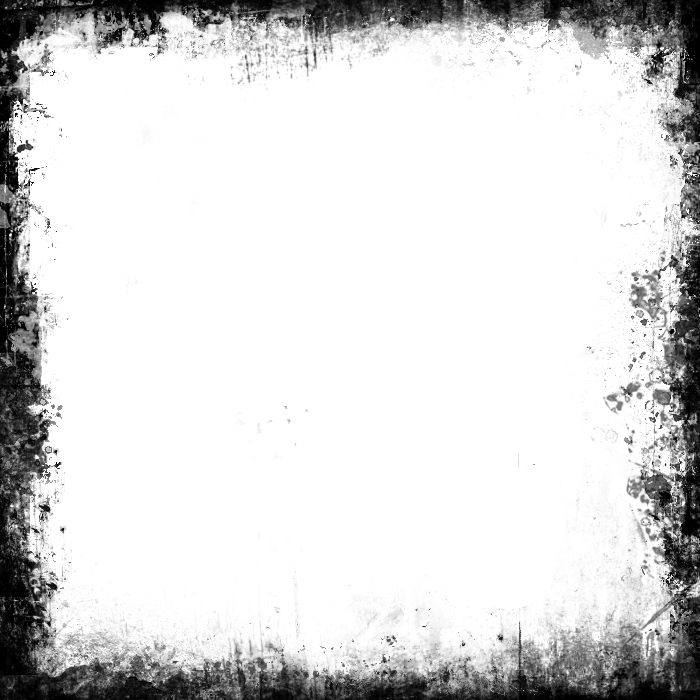 The Northern Lights Arts Council (NLAC) is offering scholarships for International Music Camp sessions:IMC @ Home Programs, Master Classes, & LessonsScholarships will be awarded for 50% of program, lesson, or master class cost, up to $150 per student; total of $600 scholarship award funds available Students who have completed grades 5-12 are eligible to applyLangdon students are eligible to apply for sessions in the visual art, drama, dance, and creative writing fieldsInformation on IMC @ Home can be found here: https://internationalmusiccamp.com/2021-imc-home/Application deadline is May 17, 2021
Student Name _______________________________ Grade Completed _____Parent or Guardian Name(s) _______________________________________Address _____________________________________________________Phone Number ________________________________________________Parent Email __________________________________________________IMC session(s) applying for and date(s) of sessions ____________________________________________________________________________________Students should include a brief response explaining their interest in attending this particular camp session. The back of this form may be used.Please also include one (1) letter of recommendation.  Mail to: NLAC, PO Box 162, Langdon, ND 58249 or email to benoit.amber@outlook.com 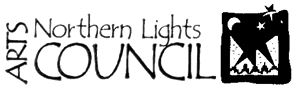 